      NR . 3 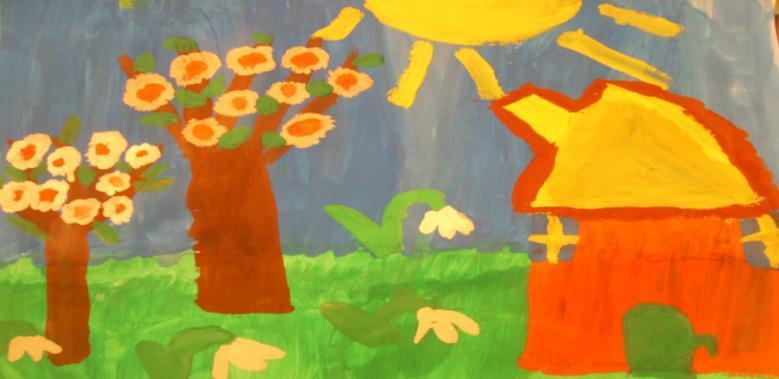       În paginile acestei       reviste se regăsesc     lucrările elevilor       claselor I, II, III, IV .Din cuprins: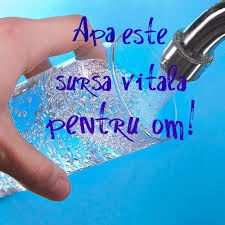     Pe 22 martie sărbătorim Ziua Mondială a Apei. Această zi  a fost aleasă în cadrul Conferinţei Naţiunilor Unite asupra Mediului Înconjurator de la Rio de Janeiro din 1992.   Sărbatoarea este de o reală importanţă, mai ales, pentru că  apa este una din resursele indispensabile pentru viaţa omenirii. De asemenea, această festivitate mondială este un  bun prilej de a reaminti cât de periculoasă  este absenţa sau      poluarea apei.  Secretul  unei viețe mai lungi este apa pe care o consumăm.  Apa mai este motorul esenţial  al existenţei.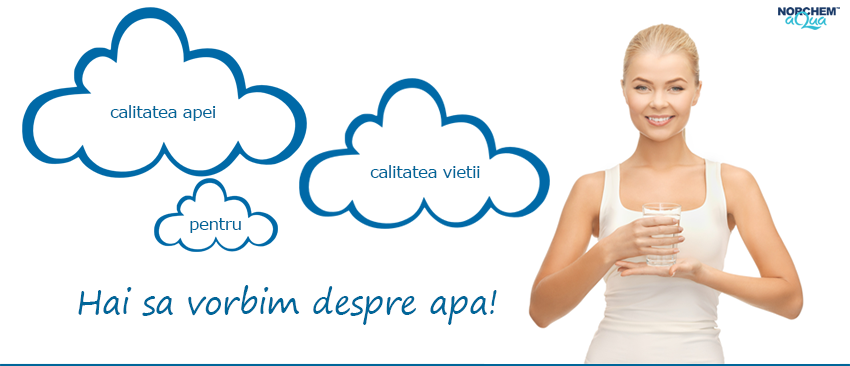       8 curiozități despre apă. Știați că…?   Apa a reprezentat dintotdeauna un subiect interesant atît   pentru populație cît și pentru cercetători, însă există cîteva  curiozități referitoare la acest domeniu care sunt mai puțin   cunoscute de publicul larg. Mai jos se regăsesc unele din  cele mai interesante lucruri despre apă: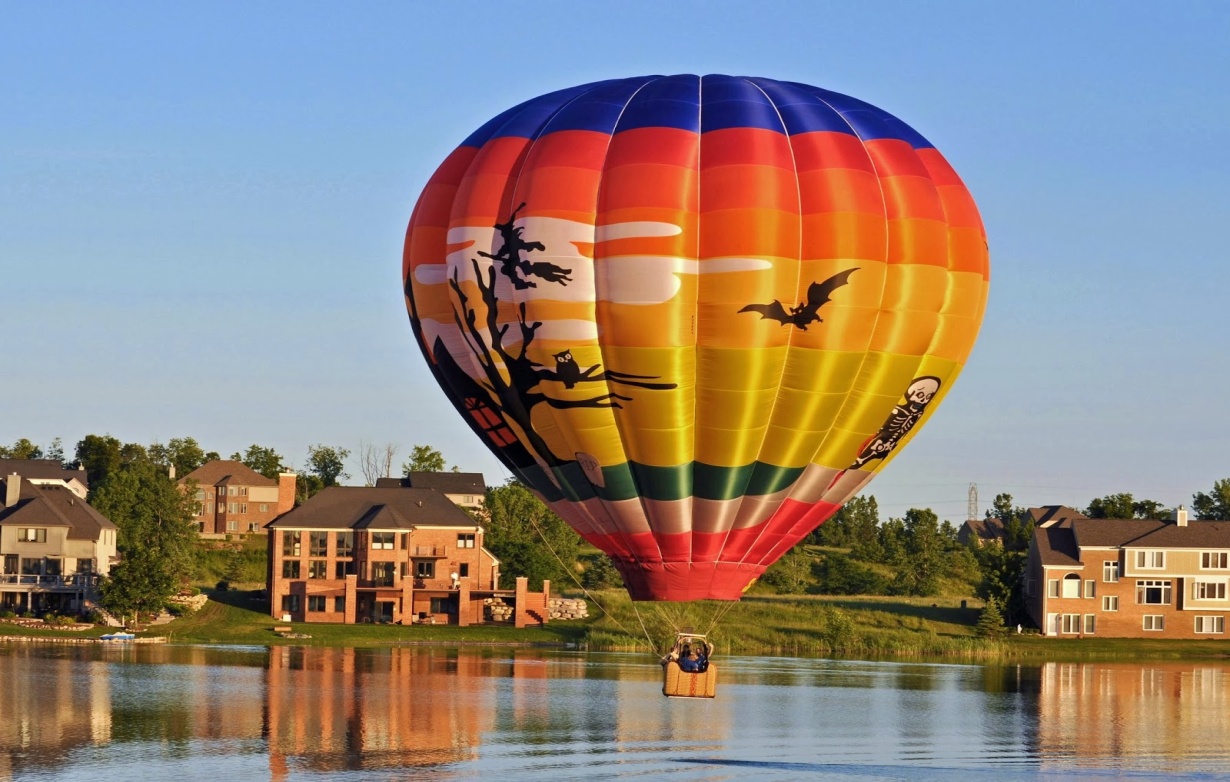     1. Sunetul se propagă mult mai repede prin apă decît prin aer?    2. Creierul este alcătuit în proporție de 78% apă?    3. La om senzația de sete se instalează încă din momentul în care începe    să se piardă 1%  apă din organism?   4. Poate pare destul de greu de crezut, însă în banană se regăsește un    procent de 75% apă, pe cînd într-o roșie cantitatea de apă este de    aproximativ 95%?   5. O curiozitate interesantă în ceea ce privește apa este legată de starea sa.   Apa caldă înghețînd mult mai ușor decît cea rece.     6. New York-ul este al doilea oraș, după Hawai care se află situat de jur imprejurul apelor?    7. Apa trebuie consumată la o temperatură de circa 5 grade celsius    pentru a putea fi benefică organismului uman?   8. Purificarea apei se face cu ajutorul soluției de clor? aceasta fiind folosită   de mai bine de 100 de ani, 50 ml de soluție de clor fiind   cantitatea   necesară  pentru a purifica 100.000 litri de apă.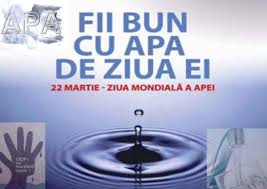 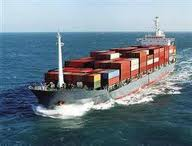 Să ne informăm!               Să evităm poluarea apei!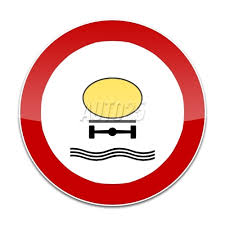                                AFLAȚI !!
     Hepatita A, numită și “ boala mîinilor murdare,  se poate  preveni prin spălarea mîinilor cu apă și săpun.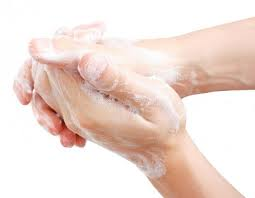                                                FII ATENT !!!

	- Nu orice sursă de apa este potabilă !
	- Nu bea apa foarte rece! Te poți îmbolnăvi.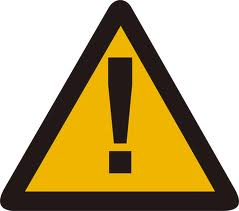                                       Sursele de poluare și efectele poluării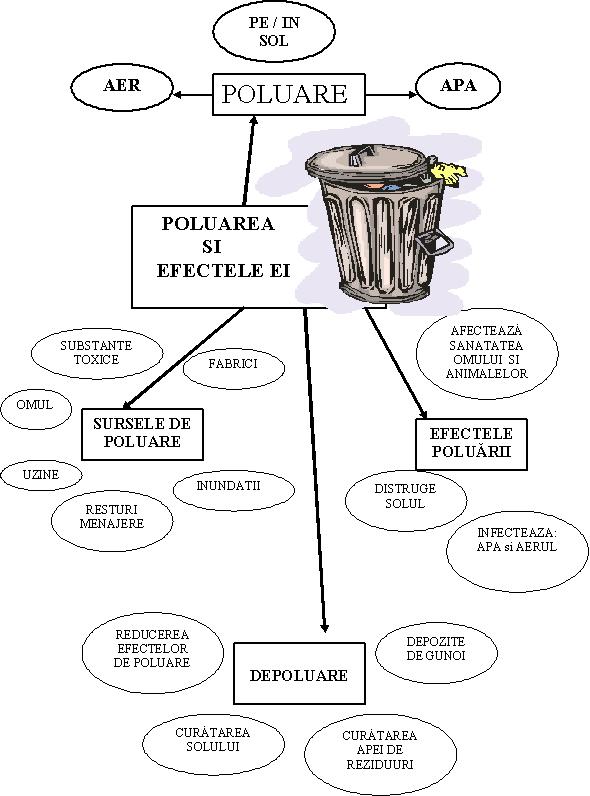 Înțelepciunea din proverbe și zicători!E bine să știi...Substanțele care poluează sunt adesea spălate în pîraie și rîuri, provocînd poluarea apelor.Poluarea este degradarea, otrăvirea, alterarea, stricarea, murdărirea apelor, aerului, solului.Cea mai mare întindere de apă de pe suprafațaPămîntului este Oceanul.Cel mai mare rîu din Republica Moldova ce asigură cu apă potabilă orașul Chișinău este Nistrul.                 Pagina de colorat!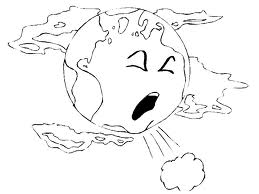 Încercări literare            Apa   Apa curge – ncetișor                     Murmurînd surîzător   Fără apă n-ar fi viață  Nici zăpadă și nici gheață.  Vara – n ea ne bălăcim   Și la soare ne – ncălzim.                 (Luchian Elena, clasa I – a A)    Ce e apa?  Apa este viață  Mereu ne dă speranță  De ea ne folosim,  În viață cît trăim.  Apă, apușoară  Cu tine viața – i mai ușoară.  Pe tine te iubim  Setea ne potolim.(Lungu Alexandru, clasa II –a A)            Apa aduce  Apa aduce piatra  Piatra aduce focul,  Călăul depune jurămîntul  Întinde mîna focului.  Apa a adus piatra,  Piatra a adus în urmă focul   Focul cuprinde palma.               (Răspopa Carmen, clasa II – a )                Apa  Apa e izvorul vieții,  Fără apă nu trăim.  Dacă apa va dispare  Vor muri și oamenii.           (Biniuc Cătălin, clasa II-a B)                 Apa  Apă dulce, apă lină  Curgi dintr-un izvor  Și mii tare dor.  Tu ești alinarea mea  Și a tuturor.  Tu ești apă sfîntă,  Viață dai la tot:  Plantelor, insectelor  Chiar și omului.   (Cazacenco Gabriel, clasa II –a B)             Natura   Noi natura o iubim  Și cu drag o îngrijim.  Păsările le hrănim,  Și florile le iubim.         (Hariuc Adrian, clasa II – a B)             Apa   Fără apă nu-i ușor  Toate păsările mor.  Fără ea viața e grea  Și noi  ducem dor de ea.      (Hariuc Adrian, clasa II –a B)         Apa  Apa în naturăLimpede și purăEste o licoare Mult cuceritoare.    (Hariuc Adrian, clasa II – a B)         Apa  Dragă apă curgătoare  De la rîuri, de la mare  Te iubesc atît de mult  Și acum și în trecut!  Te iubesc și florile,  Frunzele, culorile  Te iubesc și păsările – Le iubesc și eu pe ele.    (Patlatîi Vlad, clasa II – a B)             Natura Ne – nchinăm cu pietate, Tu ești bună, faci dreptate!Ai de toate, dăruiești... Și pe noi ne ocrotești.  Nu - ți fi frică, doar și noiTe – ocrotim de oameni răi.     (Patlatîi Vlad, clasa II –a B)            Apa  Fără apă, fără soare  Nu putem trăi.  Apa este o comoară   Cum n-ai întîlni.      (Dubasari Marius, clasa II –a B)             Apa   Apă lină, cristalină   Curgi dintr-un izvor,   Ca un freamăt dor.   Dor de țară și de mamă   Dor de viață și năframă.             (Vîlcu Daniel, clasa II –a B)               Apa  Apa este răcoroasăEste rece și gustoasă. Cum te scoli de dimineață Te speli pe mîini și pe față. Fără apă nu e viață, Fără viață nu-i verdeață,Nici o floare nu trăiește   Dacă nimeni n-o stropește.  Dacă nimeni n-a stropit,  Ea s-o ofilit.             (Macrii Marcela,clasa III- a B)           ApaApa este din izvorl sfînt,Care curge pe pămînt.Trebuie să nu aruncăm în ea,Cu gunoaie sau altceva.Ea este sfîntă și curată,Ca pîinea din cuptor luată,Și curată ca o stea,Care este mama mea.Cînd bem apă la izvor,Este foarte limpejor.Dar cînd cineva o murdărește,Ea apoi se curățăște.Apa nu are culoare,Nici miros nimic nu are.Dar în schimb ne dă să bea,Și noi ne bucurăm de ea.                 (Secrieru Iana, clasa IV – a A)           Apa Cine ne ajută la muncă?Este apa, cea din luncă.Cine n-are-n seamă relele?Este apa ce străbate văile.Cine pe noi ne ocrotește?Este apa ce capodopere meșterește.Apa ne ajută cum poateNoi nu trebuie să-i punem bețe-n Roate.Războiul a începutApa e de neîntrecut,Numai că oameni sînt mulți Nu numai oameni culți.Ci și răi, urîți, frumoșiNu țin seamă de strămoși.Strămoșii protejau apa cu sudoareDar fiii lor își vor învăța copiii să polueze încă din născare.Războiul să se termine!Între oameni și apă Trebuie să fie bine!Pacea ar trebui să domine!Peste ani și ani să aibă pomenire!Iar în sfîrșit războiul s-a terminat.Și, oamenii spun: „Ce răi  am fost c-am luptat”          (Răus Cristi, clasa IV- a A)                     Colectivul de redacţie:Moderator, redactor - șef: Doroşenco – Casian Elena- învăţător grad didactic II             Tel: 069611607                     E-mail:    lenusicdor@mail.ru         Redactori:Radu Aliona – profesor grad didactic II – Director Adj. p-u educaţie,Director Adj.  p-u clasele primareViscun Natalia – profesor          Parteneri:Director Liceul Teoretic Sculeni – Ciuvaga IuliaDirector Adjunct – Carpinschi SergiuPodlesnov Tatiana – profesor, grad didactic IIPavlov Olga – Conducator Artistic L T Sculeni                                      Pagină computerizată:            Doroşenco – Casian Elena – învăţător           Viscun Natalia - profesor                                         Colaboratori :           Învăţătorii claselor primare Liceul Teoretic Sculeni            Elevii claselor I – IV